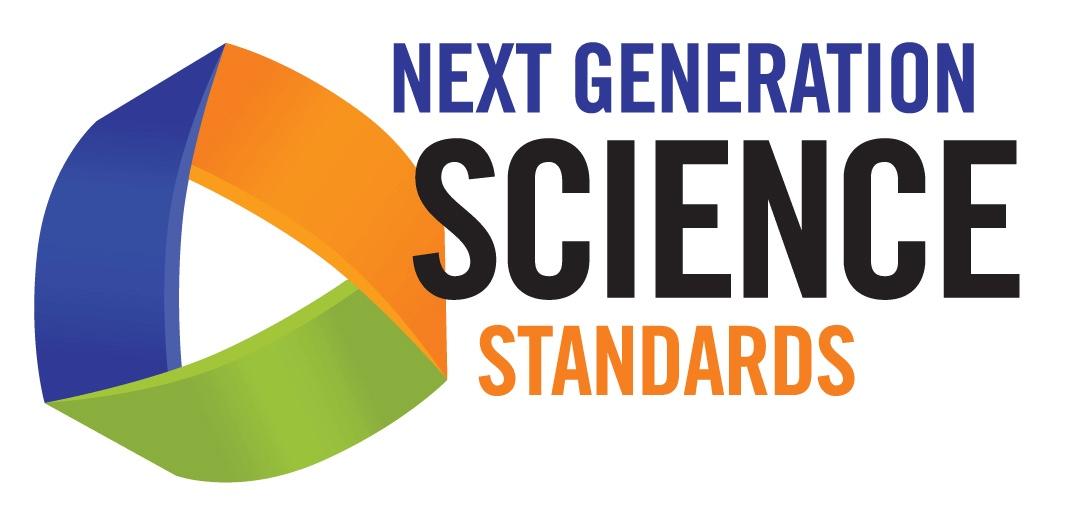 Lesson 3:  How Can Lady Beetles’ Response to Temperature Change Be Tested?Unit:  Adaptation and Evolution:  Phenotypic/Genotypic Response to Climate Change in LadybugsEssential Question: How do different populations of lady beetles vary in response to temperature change?Duration:  1-3 10hour class periods depending on scaffolding option selectedFoundational Concept for this Lesson:A useful, quantifiable trait in lady beetles (also known as ladybugs or ladybird beetles) and their relatives is their natural ability to enter Chill Coma.  (Students learned about this trait in Lesson 2.)  Chill coma is a reversible total paralysis; emergence from chill coma can be timed.  This measurable parameter is known as Chill Coma Recovery Time (CCRT).  The effect of different variables on CCRT can be tested.Foundational Concept for this Lesson:A useful, quantifiable trait in lady beetles (also known as ladybugs or ladybird beetles) and their relatives is their natural ability to enter Chill Coma.  (Students learned about this trait in Lesson 2.)  Chill coma is a reversible total paralysis; emergence from chill coma can be timed.  This measurable parameter is known as Chill Coma Recovery Time (CCRT).  The effect of different variables on CCRT can be tested.Foundational Concept for this Lesson:A useful, quantifiable trait in lady beetles (also known as ladybugs or ladybird beetles) and their relatives is their natural ability to enter Chill Coma.  (Students learned about this trait in Lesson 2.)  Chill coma is a reversible total paralysis; emergence from chill coma can be timed.  This measurable parameter is known as Chill Coma Recovery Time (CCRT).  The effect of different variables on CCRT can be tested.Performance Expectation(s): HS-LS2-2. Use mathematical representations to support and revise explanations based on evidence about factors affecting biodiversity and populations in ecosystems of different scales. Performance Expectation(s): HS-LS2-2. Use mathematical representations to support and revise explanations based on evidence about factors affecting biodiversity and populations in ecosystems of different scales. Performance Expectation(s): HS-LS2-2. Use mathematical representations to support and revise explanations based on evidence about factors affecting biodiversity and populations in ecosystems of different scales. Learning Targets (Students will be able to…): Plan & carry out investigationsUse mathematics and computational thinkingAnalyze and interpret dataEngage in argument from evidenceLearning Targets (Students will be able to…): Plan & carry out investigationsUse mathematics and computational thinkingAnalyze and interpret dataEngage in argument from evidenceLearning Targets (Students will be able to…): Plan & carry out investigationsUse mathematics and computational thinkingAnalyze and interpret dataEngage in argument from evidenceStudent Evidence:  Completed lab reports (wet labs)Completed Data Nuggets (dry lab)Student Evidence:  Completed lab reports (wet labs)Completed Data Nuggets (dry lab)Student Evidence:  Completed lab reports (wet labs)Completed Data Nuggets (dry lab)Materials:  See each scaffolding option for activity-specific materials.Materials:  See each scaffolding option for activity-specific materials.Materials:  See each scaffolding option for activity-specific materials.Scaffolding Options:Medium scaffolding (Wet lab: guided inquiry option):  Students place beetles in chill coma and measure their recovery time; population data is compared to data provided from other populations.Low scaffolding (Wet lab: stand-alone, open inquiry option, or this may be used as an extension to medium scaffolding):  Students use the background knowledge developed in Lessons 1 and 2 to conduct the experiments they designed at the end of Lesson 2.High scaffolding (Dry lab: data analysis option; may be used if wet lab is not feasible, or as an extension to low or medium scaffolding):  Students complete the “Beetle, It’s Cold Outside!” Data Nuggets, Parts 1 and 2.  Scaffolding Options:Medium scaffolding (Wet lab: guided inquiry option):  Students place beetles in chill coma and measure their recovery time; population data is compared to data provided from other populations.Low scaffolding (Wet lab: stand-alone, open inquiry option, or this may be used as an extension to medium scaffolding):  Students use the background knowledge developed in Lessons 1 and 2 to conduct the experiments they designed at the end of Lesson 2.High scaffolding (Dry lab: data analysis option; may be used if wet lab is not feasible, or as an extension to low or medium scaffolding):  Students complete the “Beetle, It’s Cold Outside!” Data Nuggets, Parts 1 and 2.  Scaffolding Options:Medium scaffolding (Wet lab: guided inquiry option):  Students place beetles in chill coma and measure their recovery time; population data is compared to data provided from other populations.Low scaffolding (Wet lab: stand-alone, open inquiry option, or this may be used as an extension to medium scaffolding):  Students use the background knowledge developed in Lessons 1 and 2 to conduct the experiments they designed at the end of Lesson 2.High scaffolding (Dry lab: data analysis option; may be used if wet lab is not feasible, or as an extension to low or medium scaffolding):  Students complete the “Beetle, It’s Cold Outside!” Data Nuggets, Parts 1 and 2.  MEDIUM SCAFFOLDING OPTION:  Guided inquiry - Measuring CCRT variation in beetles kept on ice for 24 hoursMEDIUM SCAFFOLDING OPTION:  Guided inquiry - Measuring CCRT variation in beetles kept on ice for 24 hoursMEDIUM SCAFFOLDING OPTION:  Guided inquiry - Measuring CCRT variation in beetles kept on ice for 24 hoursEngage:  In Lesson 2, students suggested possible experiments to test lady beetles’ responses to temperature change.  Honor all ideas, but explain to students that they will be participating in the research done by Dr. Caroline Williams’ lab, which explores the variation in beetles’ responses to cold.Useful resources: (see project website, https://evolution.berkeley.edu/evolibrary/teach/lessons/beetle-project-overview.php, for links to these resources) TEACHER GUIDE:  Lab set-up and techniquesStudent Handout 1: Determining CCRT Variability in Different Lady Beetle PopulationsSupplemental lesson:  Mean, Standard Deviation, and Standard ErrorSample Lab Report Template Explain:  Pass out the “Determining CCRT Variability in Different Lady Beetle Populations” student handout.  Have students read the Research Background, make predictions, and record geographic source for their beetles.  Field questions and discuss.Explore:   Day 1:  students, working in pairs, follow the “Procedure for placing beetles in chill coma”  to sequester beetles in tubes and place the tubes in ice for 24 hours.Day 2:  students, working in pairs, follow the “Procedure for timing beetle chill coma recovery”  to record CCRT for their beetles.Students determine the mean CCRT and SEM for their population of beetles.  The Supplemental Lesson on Mean, Standard Deviation, and Standard Error may be used first, if desired.Explain/Evaluate:Students compare their findings to the CCRT data for different geographic populations provided here.  This may be done informally, via class discussion, or more formally as part of a written lab report, which can be summatively evaluated.  A Sample Lab Report Template is linked above.Engage:  In Lesson 2, students suggested possible experiments to test lady beetles’ responses to temperature change.  Honor all ideas, but explain to students that they will be participating in the research done by Dr. Caroline Williams’ lab, which explores the variation in beetles’ responses to cold.Useful resources: (see project website, https://evolution.berkeley.edu/evolibrary/teach/lessons/beetle-project-overview.php, for links to these resources) TEACHER GUIDE:  Lab set-up and techniquesStudent Handout 1: Determining CCRT Variability in Different Lady Beetle PopulationsSupplemental lesson:  Mean, Standard Deviation, and Standard ErrorSample Lab Report Template Explain:  Pass out the “Determining CCRT Variability in Different Lady Beetle Populations” student handout.  Have students read the Research Background, make predictions, and record geographic source for their beetles.  Field questions and discuss.Explore:   Day 1:  students, working in pairs, follow the “Procedure for placing beetles in chill coma”  to sequester beetles in tubes and place the tubes in ice for 24 hours.Day 2:  students, working in pairs, follow the “Procedure for timing beetle chill coma recovery”  to record CCRT for their beetles.Students determine the mean CCRT and SEM for their population of beetles.  The Supplemental Lesson on Mean, Standard Deviation, and Standard Error may be used first, if desired.Explain/Evaluate:Students compare their findings to the CCRT data for different geographic populations provided here.  This may be done informally, via class discussion, or more formally as part of a written lab report, which can be summatively evaluated.  A Sample Lab Report Template is linked above.Engage:  In Lesson 2, students suggested possible experiments to test lady beetles’ responses to temperature change.  Honor all ideas, but explain to students that they will be participating in the research done by Dr. Caroline Williams’ lab, which explores the variation in beetles’ responses to cold.Useful resources: (see project website, https://evolution.berkeley.edu/evolibrary/teach/lessons/beetle-project-overview.php, for links to these resources) TEACHER GUIDE:  Lab set-up and techniquesStudent Handout 1: Determining CCRT Variability in Different Lady Beetle PopulationsSupplemental lesson:  Mean, Standard Deviation, and Standard ErrorSample Lab Report Template Explain:  Pass out the “Determining CCRT Variability in Different Lady Beetle Populations” student handout.  Have students read the Research Background, make predictions, and record geographic source for their beetles.  Field questions and discuss.Explore:   Day 1:  students, working in pairs, follow the “Procedure for placing beetles in chill coma”  to sequester beetles in tubes and place the tubes in ice for 24 hours.Day 2:  students, working in pairs, follow the “Procedure for timing beetle chill coma recovery”  to record CCRT for their beetles.Students determine the mean CCRT and SEM for their population of beetles.  The Supplemental Lesson on Mean, Standard Deviation, and Standard Error may be used first, if desired.Explain/Evaluate:Students compare their findings to the CCRT data for different geographic populations provided here.  This may be done informally, via class discussion, or more formally as part of a written lab report, which can be summatively evaluated.  A Sample Lab Report Template is linked above.LOW SCAFFOLDING OPTION:  Open-ended inquiry/student-designed experimentsLOW SCAFFOLDING OPTION:  Open-ended inquiry/student-designed experimentsLOW SCAFFOLDING OPTION:  Open-ended inquiry/student-designed experimentsIn Lesson 2, students planned experiments to test lady beetles’ responses to temperature change.  As a low scaffolding, open-ended inquiry option, the teacher may choose to facilitate students performing some/all of their proposed experiments.  Although there are many possible experimental designs, Chill Coma Recovery Time is a useful, quantifiable parameter when conducting these tests.  The following resources explain how to place lady beetles into chill coma, and how to observe and record their chill coma recovery time.Useful resources:TEACHER GUIDE:  Lab set-up and techniquesVariables that could be tested include (but are not limited to):Comparison of CCRT in nourished vs. starved lady beetlesComparison of CCRT in populations of beetles from different sourcesMass comparison of “fast” vs. “slow” recovering beetlesSex comparison of “fast” vs. “slow” recovering beetlesComparison of CCRT in a population that experiences chill coma once, vs. multiple timesComparison of climbing speed in beetles that have/have not experienced chill comaComparison of CCRT in beetles who have previously experienced heat shock (CAUTION:  beetles die when exposed to temperatures above 45℃!)In Lesson 2, students planned experiments to test lady beetles’ responses to temperature change.  As a low scaffolding, open-ended inquiry option, the teacher may choose to facilitate students performing some/all of their proposed experiments.  Although there are many possible experimental designs, Chill Coma Recovery Time is a useful, quantifiable parameter when conducting these tests.  The following resources explain how to place lady beetles into chill coma, and how to observe and record their chill coma recovery time.Useful resources:TEACHER GUIDE:  Lab set-up and techniquesVariables that could be tested include (but are not limited to):Comparison of CCRT in nourished vs. starved lady beetlesComparison of CCRT in populations of beetles from different sourcesMass comparison of “fast” vs. “slow” recovering beetlesSex comparison of “fast” vs. “slow” recovering beetlesComparison of CCRT in a population that experiences chill coma once, vs. multiple timesComparison of climbing speed in beetles that have/have not experienced chill comaComparison of CCRT in beetles who have previously experienced heat shock (CAUTION:  beetles die when exposed to temperatures above 45℃!)In Lesson 2, students planned experiments to test lady beetles’ responses to temperature change.  As a low scaffolding, open-ended inquiry option, the teacher may choose to facilitate students performing some/all of their proposed experiments.  Although there are many possible experimental designs, Chill Coma Recovery Time is a useful, quantifiable parameter when conducting these tests.  The following resources explain how to place lady beetles into chill coma, and how to observe and record their chill coma recovery time.Useful resources:TEACHER GUIDE:  Lab set-up and techniquesVariables that could be tested include (but are not limited to):Comparison of CCRT in nourished vs. starved lady beetlesComparison of CCRT in populations of beetles from different sourcesMass comparison of “fast” vs. “slow” recovering beetlesSex comparison of “fast” vs. “slow” recovering beetlesComparison of CCRT in a population that experiences chill coma once, vs. multiple timesComparison of climbing speed in beetles that have/have not experienced chill comaComparison of CCRT in beetles who have previously experienced heat shock (CAUTION:  beetles die when exposed to temperatures above 45℃!)HIGH SCAFFOLDING OPTION:  Data analysis of CCRT experimentsHIGH SCAFFOLDING OPTION:  Data analysis of CCRT experimentsHIGH SCAFFOLDING OPTION:  Data analysis of CCRT experimentsEngage:  In Lesson 2, students suggested possible experiments to test lady beetles’ responses to temperature change.  Honor all ideas, but explain to students that they will be analyzing the research done by Dr. Caroline Williams’ lab, which explores the variation in beetles’ responses to cold.Explore/Explain:  Students complete “Beetle, It’s Cold Outside!” Data Nugget, http://datanuggets.org/2018/11/beetle-its-cold-outside/, Parts 1 and 2.Evaluate:  Completed Data Nugget is evaluated, using Grading Rubric provided on the Data Nugget website.Engage:  In Lesson 2, students suggested possible experiments to test lady beetles’ responses to temperature change.  Honor all ideas, but explain to students that they will be analyzing the research done by Dr. Caroline Williams’ lab, which explores the variation in beetles’ responses to cold.Explore/Explain:  Students complete “Beetle, It’s Cold Outside!” Data Nugget, http://datanuggets.org/2018/11/beetle-its-cold-outside/, Parts 1 and 2.Evaluate:  Completed Data Nugget is evaluated, using Grading Rubric provided on the Data Nugget website.Engage:  In Lesson 2, students suggested possible experiments to test lady beetles’ responses to temperature change.  Honor all ideas, but explain to students that they will be analyzing the research done by Dr. Caroline Williams’ lab, which explores the variation in beetles’ responses to cold.Explore/Explain:  Students complete “Beetle, It’s Cold Outside!” Data Nugget, http://datanuggets.org/2018/11/beetle-its-cold-outside/, Parts 1 and 2.Evaluate:  Completed Data Nugget is evaluated, using Grading Rubric provided on the Data Nugget website.